Fleetwood Town Council 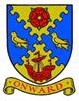 Onward to a Better FutureMembers of the Allotment Committee are required to attend the Committee Meeting to be held onTuesday 10 May 2022 at 1.00 pm at the OfficeIrene Tonge (Clerk and RFO) – Signature:   Irene TongeAGENDAThe press and public are welcome to attend all committee meetings of Fleetwood Town Council.APPENDIX A – STANDING GUIDANCE FOR ALLOTMENTS COMMITTEE BUSINESS.1.	All decisions resulting in actions to be taken by council staff to be made from an agenda item, approved by majority vote, and brought in suitable time to carry out the committee’s request.2.	Action points may be given to office staff directly. Any actions for other individuals who are not committee members should be taken by a member to approach that person, i.e.: "The chairman to ask Cllr XX to assist with seeking volunteer to help with a maintenance task”3.	Any financial or legal issues to be discussed and agreed on, in an open and publicly accessible meeting of the committee. Decisions on these matters cannot be made by e-mail or in private meetings. Any issues or uncertainties should be referred to the clerk for advice.4.	All proposals involving a cost of over £300 normally require at least 3 quotes to be obtained, and sufficient time must be allowed for staff to obtain these quotes for committee to consider. There are exceptions to this under the council’s financial rules: existing suppliers of annual services etc. This list is not exhaustive, so for all proposals involving a cost, committee members should discuss with the clerk who will be happy to provide advice on the way forward.0083Opening of the meeting. Cllr Raynor 0084To receive apologies for absence.  Chairman0085To record Disclosable Pecuniary Interests from members (including their spouses, civil partners, or partners) in any item to be discussed. Committee members MUST NOT make representations or vote on the matter therein. Chairman0086To record Other (Personal or Prejudicial) Interests from members in any item to be discussed. Committee members should state if they need to bar themselves from discussion and voting on any related matters. Chairman0087To consider and approve the minutes of the Allotments Committee Meeting of the 14 March 2022 (enclosed). Chairman0088The committee Chairman reminds all members to take note of the standing guidance at appendix A below. Chairman0089To adjourn the meeting for a period of public participation.  Please note the Committee cannot make any decision on any matter raised, which has not already been included on the formal agenda; such items may be considered for future meetings. Chairman0090To reconvene the meeting.  Chairman0091To consider and approve retrospectively the payment of Part 2 of the Invoice for the hedge trimming (Copy of Invoice to be sent by email).£950. was paid on 12 April 2022.0092To update the committee on the progress for the hedge trimming of the leylandii trees. CEDOUPDATE :David called to let us know that he is on the last leg now which will take him a few weeks as he needs to take some time out as he is moving house and he has a week’s holiday booked. He invited a member of the committee to meet him on there at a convenient time for both and he will talk you through where he is at. He mentioned a couple of things 1. Mr Isbister the new tenant of plot 6B says he wouldn’t mind the height keeping at the bottom of his plot so I said that I would pass this on so you can consider and approve; 2. On plot 3, which is his end point, there is a chicken pen which is right up against the area he needs to get to, so he wanted to know, if he could speak to the tenant to ask if he could stand on it; again I said I would pass this on for your consideration and approval. 3. He is taking great care to look out for nesting birds and will not enter any area if he finds there are birds nesting.I have updated Lauren (CEDO. Clerk0093To update the meeting with 3 quotes for a rolling annual contract for hedge cutting, which will begin in November each year and finish before nesting season; this item was deferred from last meeting. CEDO0094To update the committee regarding the outcome of the letter sent to the tenants with reference to alternative toilet facilities and to agree the way forward. CEDO0095To update the progress of letting out Plot 22. CEDO0096To update the committee as to who will remove the rat traps. Committee0097To update the committee with progress of this item …’To reassess the weekly plan for attending the Allotments whilst issues are dealt with. CEDO/Cllr George0098To update the meeting with regard to the information relayed to the tenants re the decision not to provide a skip and to update the committee regarding the up-to-date information sent to tenants about fires on the Allotments. CEDO 0099To consider options and approve a solution to the continuous issues with the gate lock. CEDOTo update the committee with the progress.0100To consider and approve to have another tap installed nearer to Plots 1, 2 and 3. All0101To consider and approve what is required regarding the paperwork from Wyre outlining the 10 car parking spaces potentially belonging to FTC. All0102To update the committee regarding firs on the Allotment. CEDO0103To discuss and agree items for the next Agenda. All0104To consider and resolve to exclude the Public and Press under the Public Bodies (Administration at meetings) Act 1960 and Data Protection Act 1999, to hear items as confidential.Item 0106 on Green Paper.0105To consider and agree the date and time of next meeting. All